Search Committee Quick Reference SheetLOGINLogin directly at jobs.montana.edu/hr Log in with Net ID and passwordor montana.edu/hr and select under For Your Reference on lower left Online Applicant Tracking System (ATS) – MSU Employee Access Only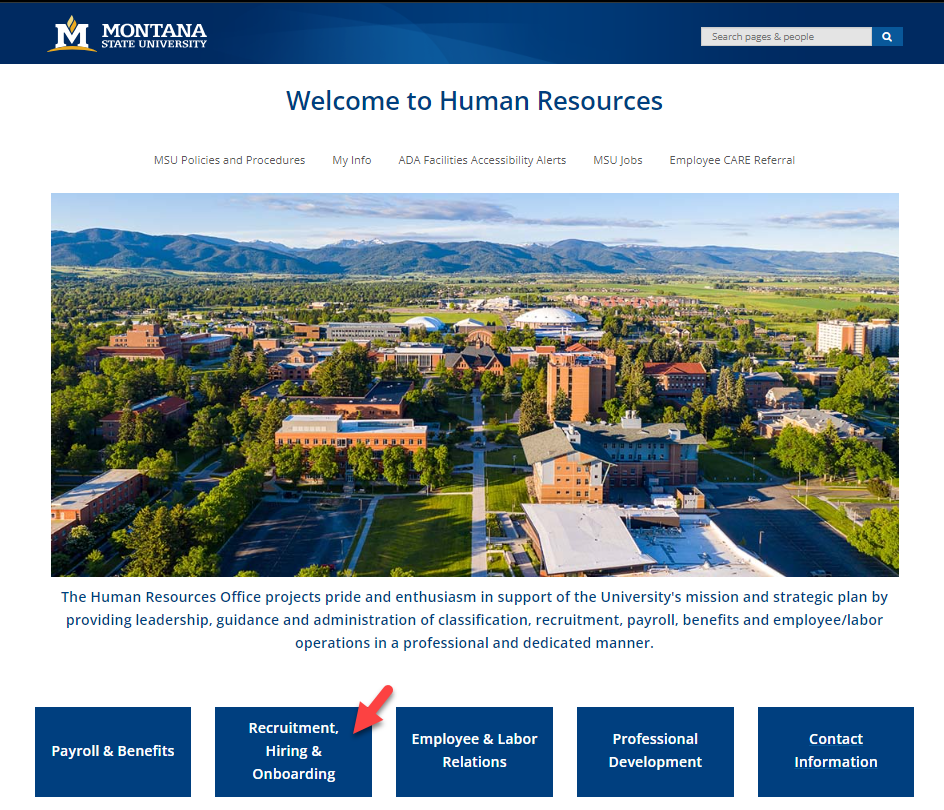 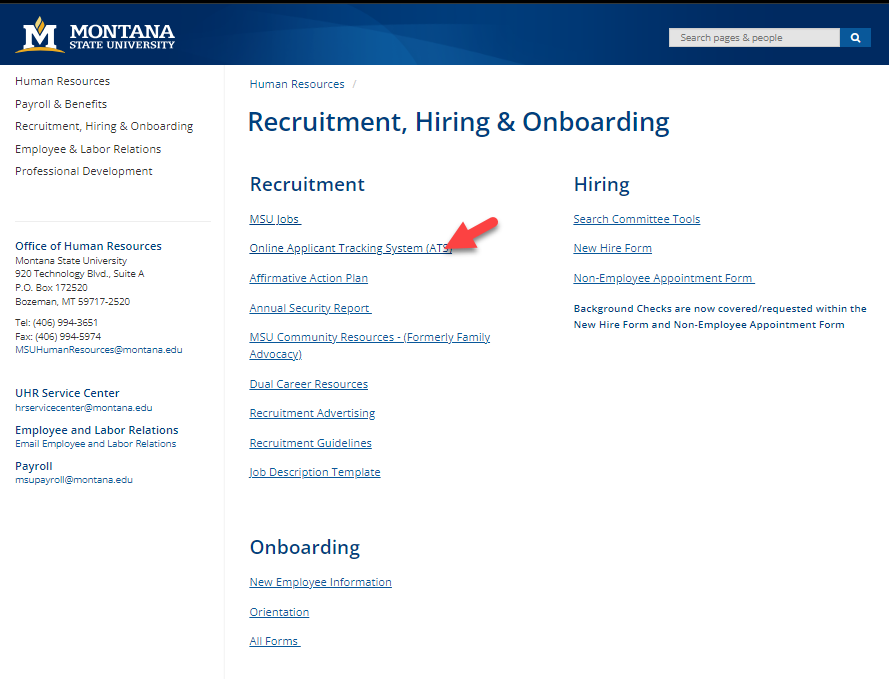 CHANGING ROLESOn the upper right change role from Employee to Search Committee Member 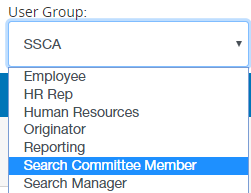 ACCESSING POSTINGClick on Postings then Staff or Faculty depending on type of searchOpen posting by clicking on titleACCESSING APPLICANTSSelect Applicants tab  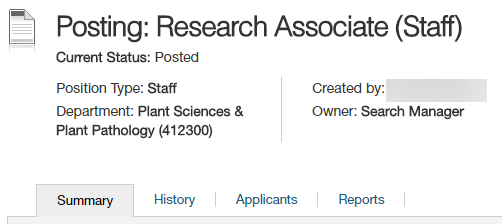 Option 1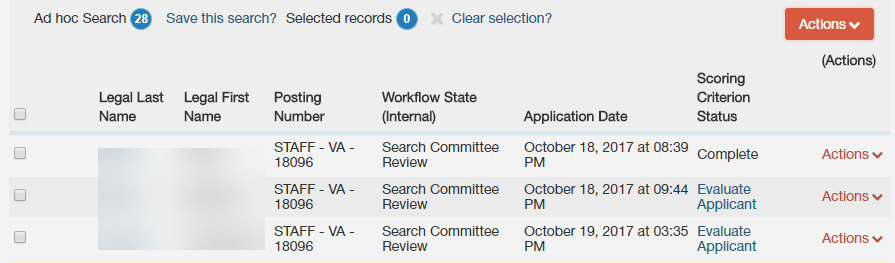 Click on Evaluate ApplicantThis opens their applicationA floating Evaluation Criteria window will be openThe window will scroll up and down the screen Any uploaded documents will be linked at the bottom of the page scroll down and click to open in new windowTo open uploaded documents close floating window, open documents in another windowAt top of application click Evaluate applicant to reopen floating window.Once evaluation is finished click Save and NextThis will open the next application in line.Option 2Check box next to Legal Last Name to select allThen under Actions select Evaluate Applicants    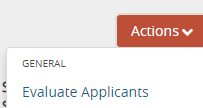 This will bring up all the Scoring Criteria questions for all applicants.Click applicant’s name to review to open applicationThis will open the application in a new tabAny uploaded documents will be linked at the bottom of the page scroll down and click to open in new windowGo to 1st window tab to put in evaluation or on left side of the application click Evaluate ApplicantThis will open a floating Evaluation Criteria windowThe window will scroll up and down the screen Once evaluation is finished click Save and NextThis will open the next application in line.Once an Applicant has been evaluated: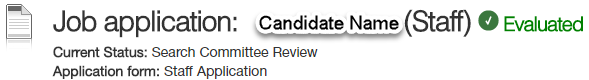 